Publicado en Zaragoza el 28/02/2020 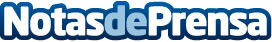 En qué casos utilizar pañales caninos por pañales.orgTodos los que han tenido perro alguna vez en su vida se han hecho esta pregunta, ¿Es beneficioso que el animal lleve pañales? ¿Cuándo ha de llevarlos y durante cuánto tiempo? Pues aquí vienen las respuestas a todas esas preguntasDatos de contacto:Neisha672109038Nota de prensa publicada en: https://www.notasdeprensa.es/en-que-casos-utilizar-panales-caninos-por Categorias: Veterinaria Mascotas http://www.notasdeprensa.es